Результаты опроса  педагогического составапо профессии «Оператор диспетчерской (производственно-диспетчерской) службы» 2021 г.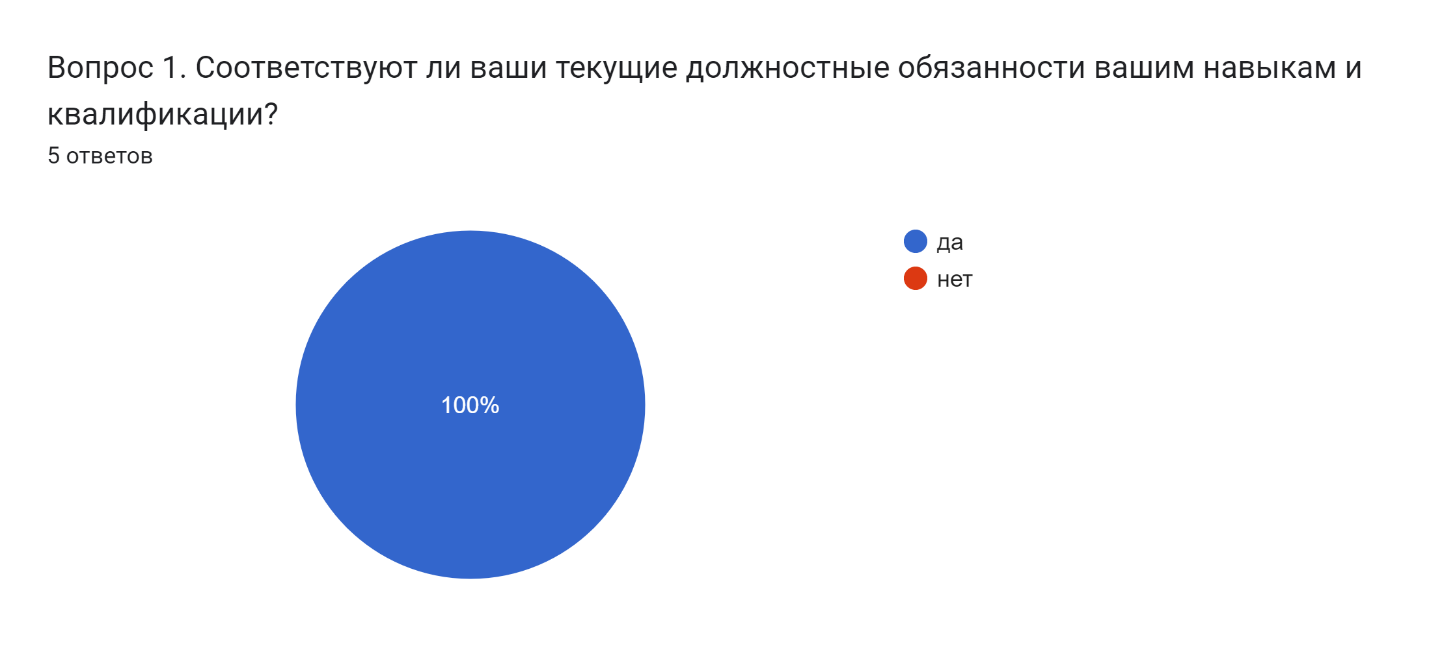 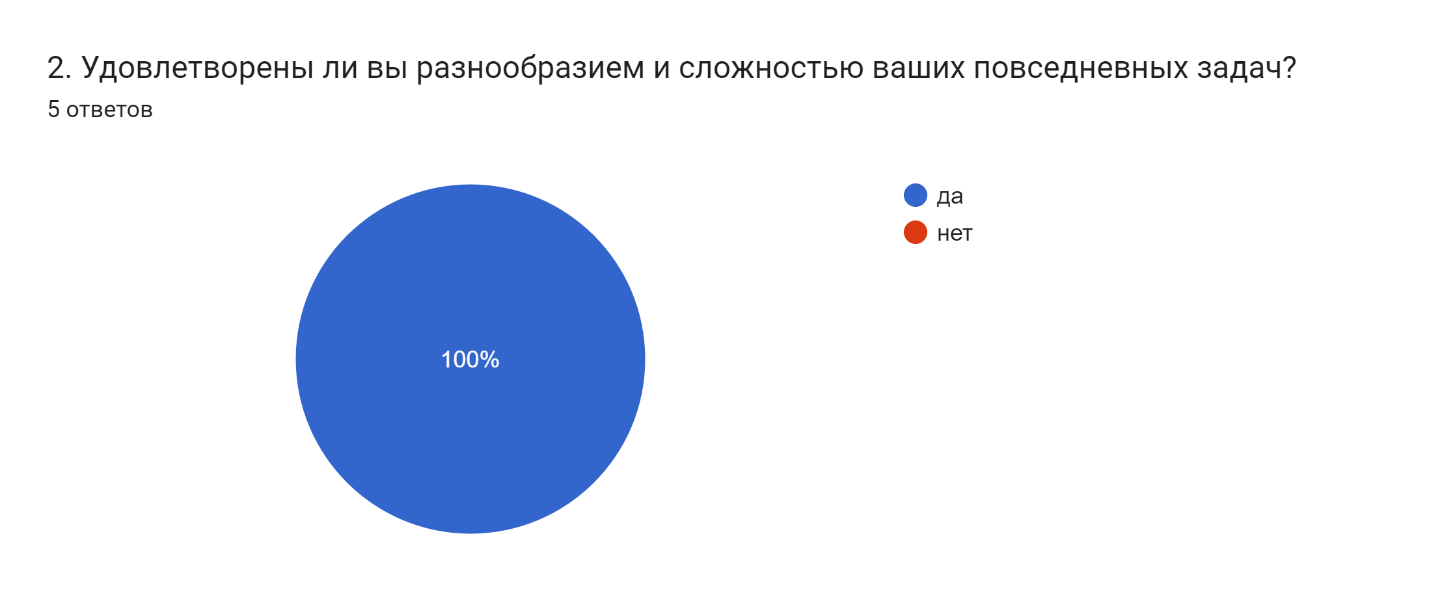 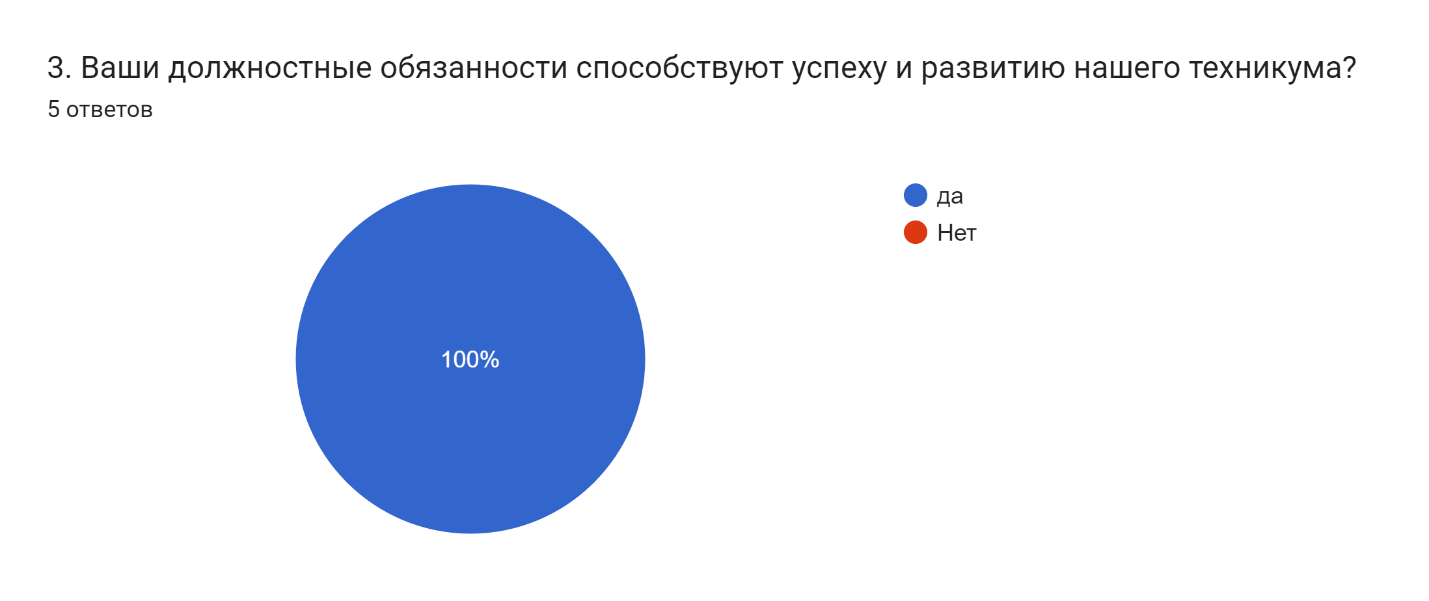 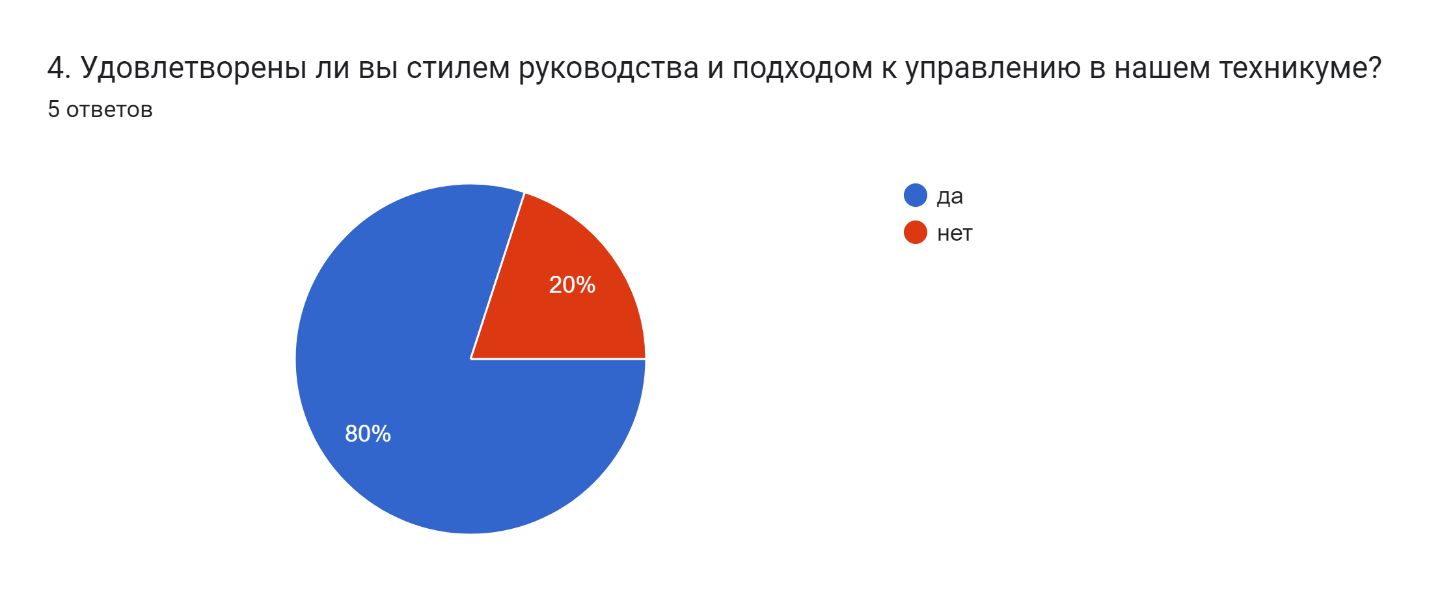 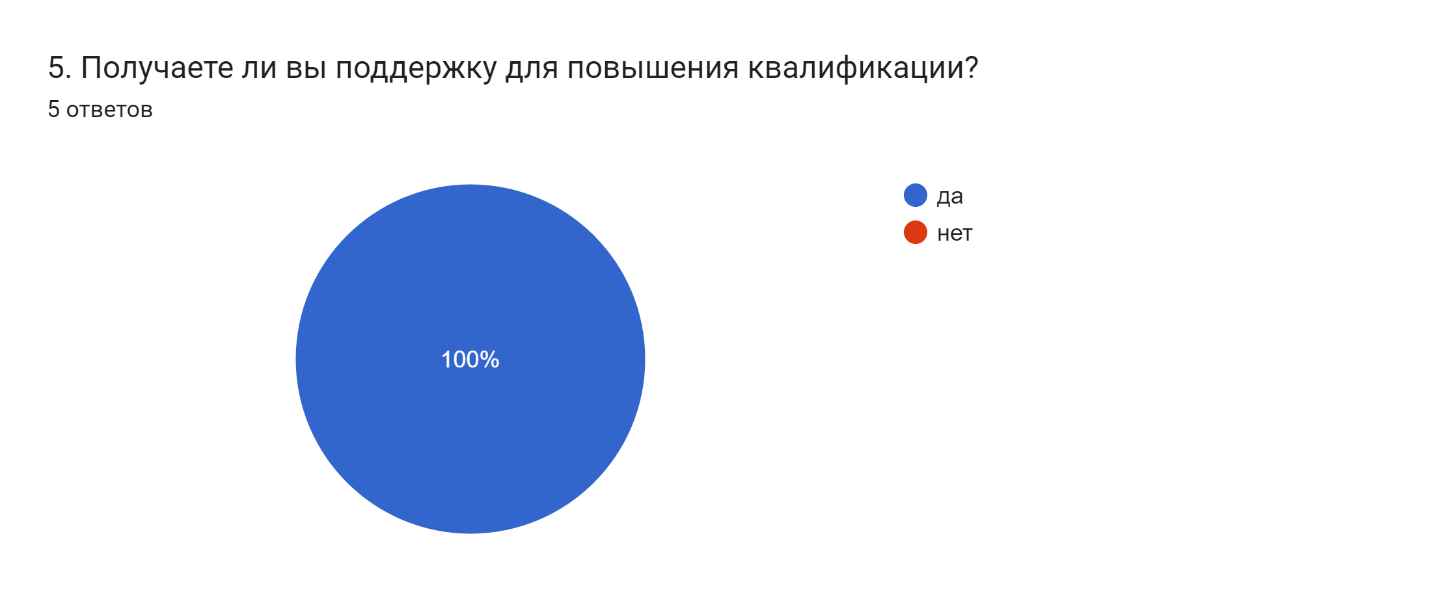 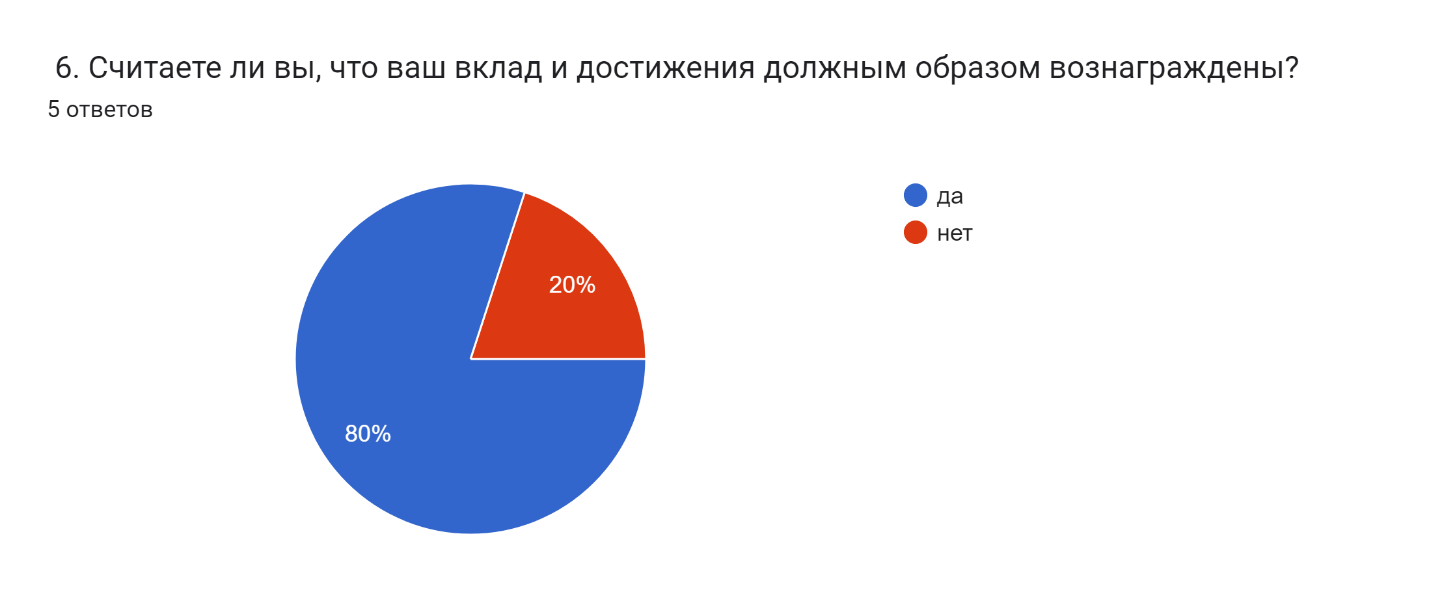 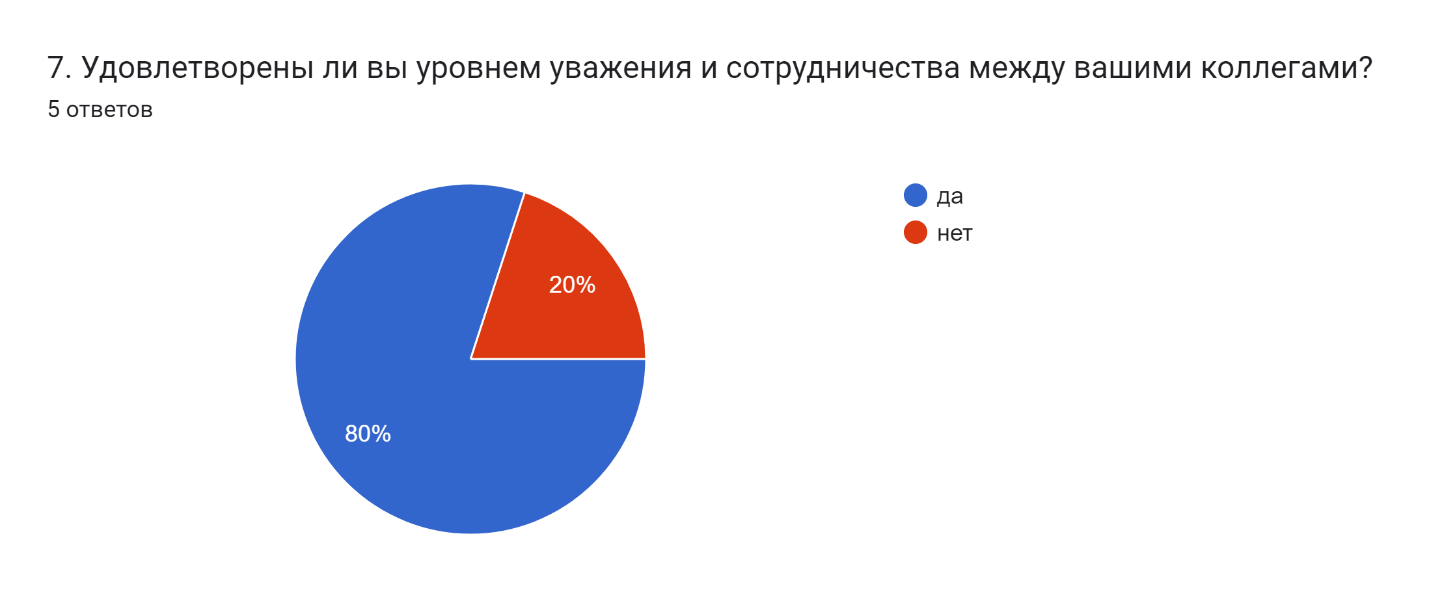 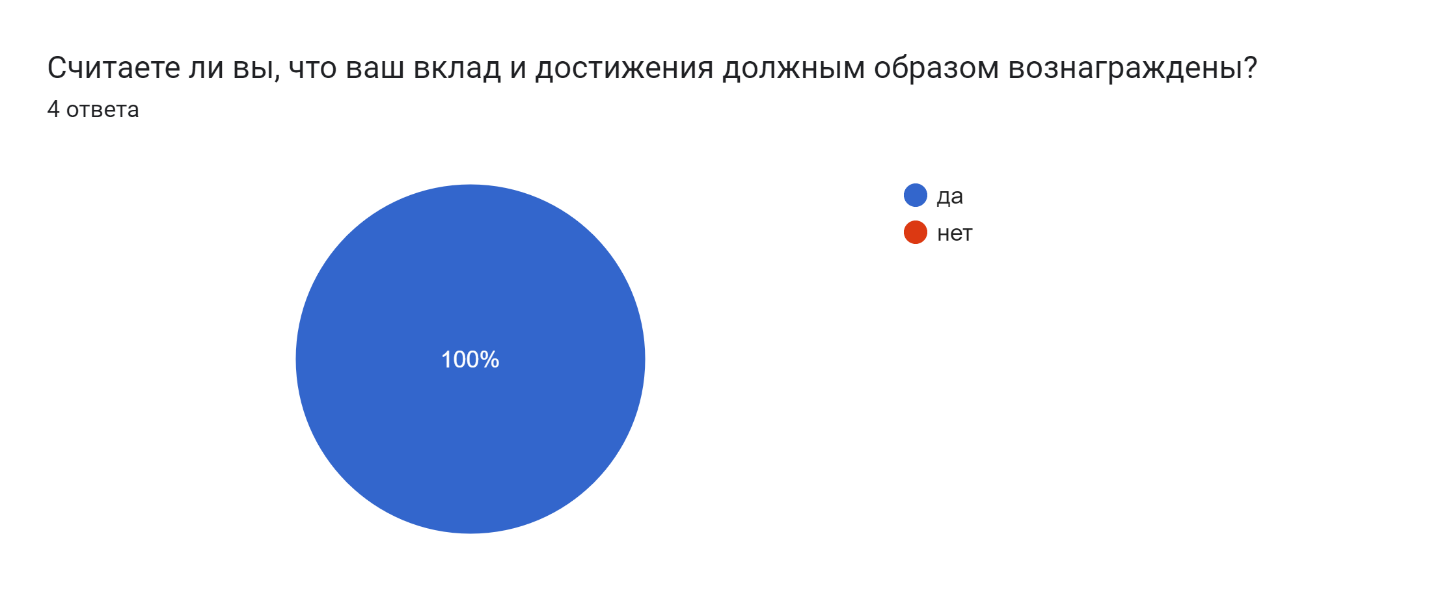 